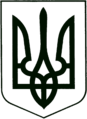 УКРАЇНА
МОГИЛІВ-ПОДІЛЬСЬКА МІСЬКА РАДА
ВІННИЦЬКОЇ ОБЛАСТІВИКОНАВЧИЙ КОМІТЕТ                                                           РІШЕННЯ №191Від 27.06.2022р.                                              м. Могилів-ПодільськийПро безоплатну передачу частини будівлі з балансуВиконавчого комітету Могилів-Подільської міської ради на баланс комунального підприємства «Тірас» Могилів-Подільської міської ради Вінницької області           Керуючись ст.ст. 29, 59 Закону України «Про місцеве самоврядування в Україні», рішенням 9 сесії міської ради 8 скликання від 30.06.2021 року №309 «Про делегування повноважень щодо управління майном комунальної власності Могилів - Подільської міської територіальної громади», враховуючи клопотання начальника комунального підприємства «Тірас» Могилів-Подільської міської ради Вінницької області Тимошенка О.Л. за вх. № 02-21/2248 від 20.06.2022 року, -виконком міської ради ВИРІШИВ:  1. Передати безоплатно з балансу Виконавчого комітету Могилів - Подільської міської ради на баланс комунального підприємства «Тірас» Могилів-Подільської міської ради Вінницької області частину будівлі, а саме: приміщення підвалу літ. «А1», загальною площею 96,4 кв.м, за адресою:            м. Могилів-Подільський, пл. Шевченка, 6/16. 2. Створити та затвердити склад комісії з приймання-передачі майна, зазначеного в пункті 1, що додається.3. Комісії вжити всіх необхідних заходів з приймання-передачі зазначеного майна згідно чинного законодавства України.4. Контроль за виконанням цього рішення покласти на першого заступника міського голови Безмещука П.О..          Міський голова                                                          Геннадій ГЛУХМАНЮК               Додаток    до рішення виконавчого   комітету міської ради    від 27.06.2022 року №191Склад комісії з приймання-передачі частини будівлі з балансуВиконавчого комітету Могилів-Подільської міської ради на баланс комунального підприємства «Тірас» Могилів-Подільської міської ради Вінницької області     Голова комісії:Керуючий справами виконкому 		                         Володимир ВЕРБОВИЙ      БезмещукПетро Олександрович- перший заступник міського      голови.Секретар комісії:ЛосенкоІрина СергіївнаЧлени комісії:- головний бухгалтер КП «Тірас».ТимошенкоОлександр Леонідович- начальник КП «Тірас»; КуйбідаМарія Василівна- начальник відділу бухгалтерського   обліку та звітності апарату   міської ради та виконкому.